Office: EHSProcedure Contact: Russell DeenRelated Policy or Policies: Environmental Health and Safety FAD.085Revision HistoryA. PurposeB. DefinitionsC. Procedures      Passenger Van Operation for COVID 19 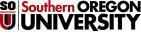 Revision Number:Change:Date:Initial Release7/13/2020SOU’s purpose is to ensure a healthy and safe environment for employees, visitors and students. To minimize the exposure of the COVID 19 virus the following procedure is in place for use when operating a university passenger vehicle.    EHS (Environmental Health and Safety), FMP (Facilities Management and Planning), OHA (Oregon Health Authority)Per the OHA guidelines effective May 15, 2020, SOU’s passenger vans are required to:Maintain at least three (3) feet of physical distance between passengers.Determine and post maximum occupancy for each van. Post clear signs, in more than one language, (available at healthoregon.org/coronavirus)  listing COVID-19 symptoms, asking riders with symptoms to stay home, and who to contact if they need assistance. Mask and/or Face Coverings are required by all passengers and drivers. Provide transit employees and passengers with at least 60-95% alcohol-based hand sanitizer. Clean vans or buses frequently. Conduct targeted cleanings every four (4) hours, with a focus on disinfecting frequently touched surfaces of the bus/train and at transit stations. This procedure may be revised at any time without notice. All revisions supersede prior procedures and are effective immediately upon approval.